                          Прошли предварительные собрания граждан25 декабря 2023г . состоялось собрания жителей уличного комитета микрорайона «Речной» с.Юмагузино сельского поселения Юмагузинский сельсовет муниципального района Кугарчинский район Республики Башкортостан, прошли предварительные собрания граждан по вопросу участия в Программе поддержки местных инициатив в 2024 году. Жителями уличного комитета микрорайона «Речной» с.Юмагузино обсуждались проблемы такие как – ремонт дороги, модернизация уличного освещения, приобретение музыкальной аппаратуры. Присутствующие на собраниях жители уличного комитета микрорайона «Речной» с.Юмагузино единогласно изъявили желание участвовать в новом этапе ППМИ 2024.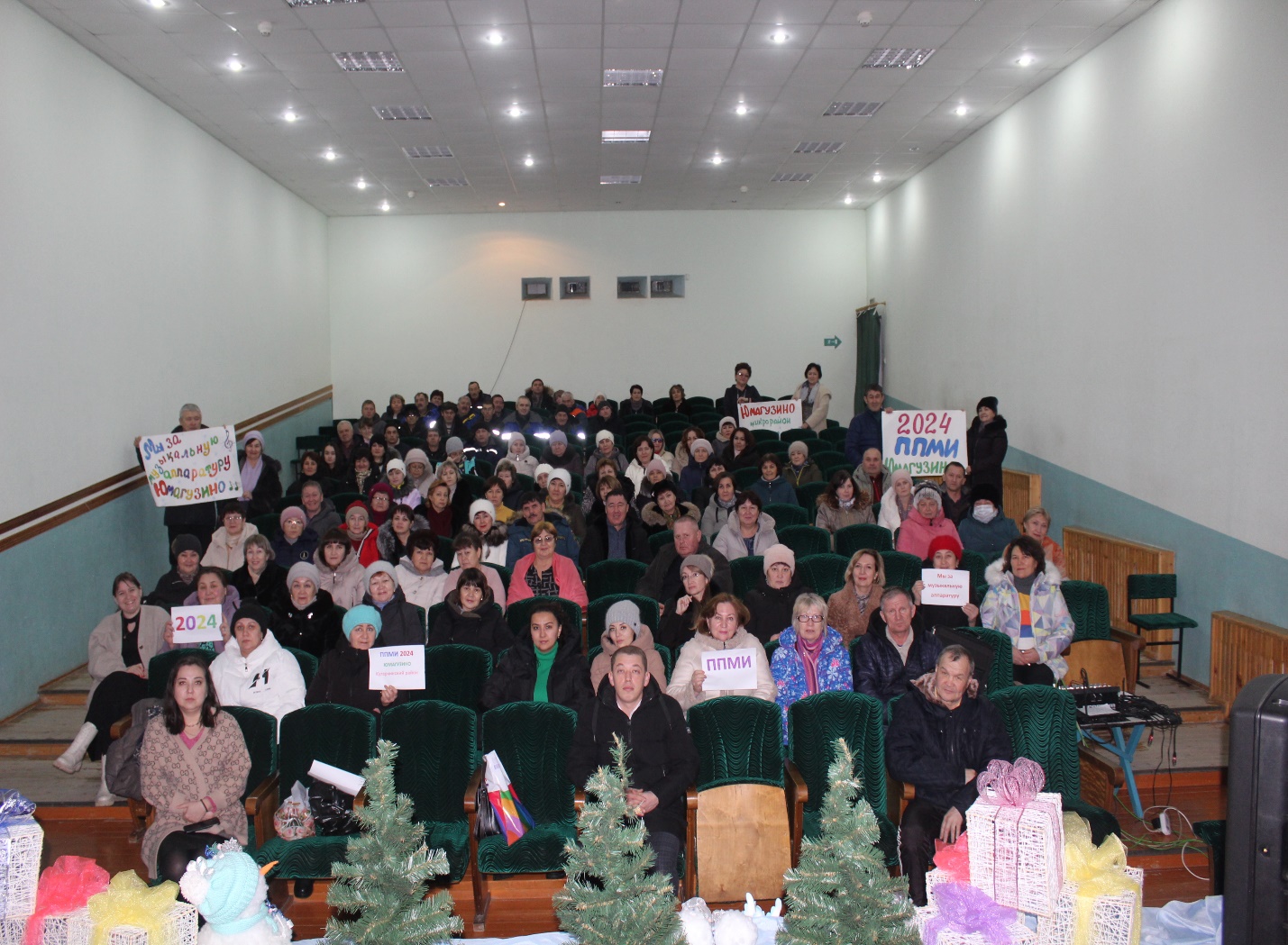 